                                                                                                                     НОВОЗЫБКОВСКИЙ  РАЙОННЫЙ  СОВЕТ  НАРОДНЫХ  ДЕПУТАТОВ 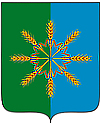 Р Е Ш Е Н И Еот  26 марта 2014 года   № 47/1                     г. Новозыбков                                                        Отчет   Главы  Новозыбковского района,председателя       районного          Совета народных депутатов о  работе за 2013 год.       Заслушав отчет главы Новозыбковского района, председателя районного Совета народных депутатов  В.И. Киреевой о работе районного Совета народных депутатов четвертого созыва за  2013 год,  Новозыбковский районный Совет народных депутатов        Р Е Ш И Л:        1.  Утвердить отчет Главы Новозыбковского  района, председателя районного Совета народных депутатов В.И.Киреевой  о  работе за  2013 год.        2. Опубликовать отчет главы Новозыбковского района, председателя районного Совета народных депутатов В.И.Киреевой  о работе за 2013 год  в  информационном бюллетене «Информационный вестник органов местного самоуправления Новозыбковского района» и разместить на официальном сайте Новозыбковского района.        3. Настоящее решение вступает в силу после его принятия.Глава района                                                                          В.И.Киреева